Задания олимпиады по МХК (школьный тур) 11 класс2021годМаксимальное количество баллов-73Время выполнения-60 минутЗадание 1. Назовите термин. (0-5б.)1. Храмовая башня, святилище главного божества в архитектуре Двуречья, представляющая собой поставленные друг на друга высокие, наподобие усеченной пирамиды, террасы (от 3 до 7), сложенные из сырцового кирпича._____________________________________________________2. Головной платок египетских фараонов, обычно полосатый, с длинными спускающими на плечи концами.____________________________________________________________________________3. Песня под аккомпанемент лютни, мандолины или гитары, обращенная к возлюбленной._______________________________________________________________________4. Каменные плиты или столбы, образующие в плане одну или несколько концентрических окружностей до 100 метров в диаметре.__________________________________________________5.Заупокойные статуэтки слуг, которые располагались рядом с саркофагом фараона.____________Задание 2: Впишите правильную букву (или буквы) вместо пропусков . (0-10б.)1. Т…т…нх…мон;  2.П…ант…мима; 3. Д...льм...ны;  4. Пер...пт...р;  5. М...м...р...альный. 6. М__за__ка; 7. М__р__нист ;8. __кслибр__с;9. __кв__рель; 10. К__рам__ка  Задание 3: Что или кто является лишним в ряду? Лишнее слово подчеркните.(0-5б.)1.      Лувр, Колизей, Эрмитаж, Третьяковская галерея.            2.      Коровы Гериона, Кербер, Троянский конь, яблоки Гесперид.3.      Ваяние, зодчество, литье, резьба.4.      Красный, зеленый, синий, желтый.5.      Гравюра, офорт, рисунок, эстамп.Задание 4:Соотнесите имена художников и жанры изобразительного искусства. (0-5б.)                  1.      Батальный.                                А) А.А.Верещагин;                  2.      Бытовой.                                    Б) В.И.Суриков;                  3.      Исторический.                          В) И.И.Левитан;                  4.      Мифологический.                     Г) В.А.Серов;                  5.      Пейзаж.                                     Д) А.Г.ВенециановЗадание 5:Дайте краткий ответ на вопрос по мифологии. (0-10б.)1. Как в образном языке мифологии и поэзии именуется дерево, находящееся в центре мира?_________________________________________________________________________2. Какие богини греческой мифологии распоряжались судьбой людей?________________________3. Сколько лет, согласно Библии, жил Адам?______________________________________________4. Его изображения в Древнем Египте служили амулетами и украшениями.____________________5. Какой скандинавский бог мог принимать любое обличье?_________________________________6. Как звали Творца всей Вселенной в древнеиндийской мифологии?_________________________7. Какая богиня помогла Персею победить горгону Медузу?_________________________________8. По легенде, один из апостолов Христа был в Киеве. Кто это?______________________________9.Райская птица с человеческим лицом.___________________________________________________ 10.Персонаж русского фольклора, получеловек - полупес, наделенный конскими копытами.____________________________________________________________________________Задание 6: Соотнесите рисунки и названия памятников древнерусского зодчества. (0-3б.)1.      Благовещенский собор Московского Кремля. ______2.      Храм Покрова на Нерли.______3.      Церковь Вознесения в с. Коломенском._______А)   Б)   В) 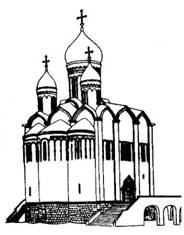 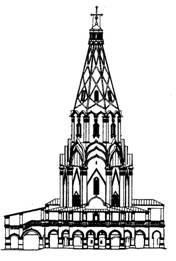 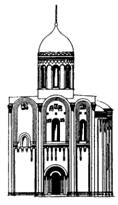 Задание 7: Вспомните официальные символы российского государства.(0-3б.) Подумайте, какие элементы российского герба символизируют победу добра над злом, единство и независимость нашей страны?(0-3б.) Как вы думаете, что обозначают цвета российского флага? (0-3б.) _______________________________________________________________________________________________________________________________________________________________________________________________________________________________________________________________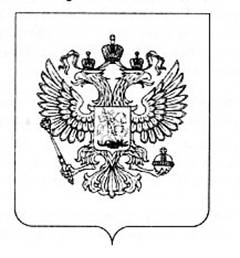 Задание 8: Перед вами фрагменты официальных гимнов России XIX – XX вв. Расставьте приведенные фрагменты гимнов в хронологической последовательности, укажите ключевые слова, по которым вы определили эпоху создания гимна. (0-5б.)А.  Союз нерушимый республик свободныхСплотила навеки великая РусьДа здравствует созданный волей народовЕдиный, могучий Советский Союз!Б.  Боже, царя храни!Сильный, державный,Царствуй на славу нам,Царствуй на страх врагам,Царь православный,Боже, Царя храни!В.  Вставай, проклятьем заклейменный,Весь мир голодных и врагов!Кипит наш разум возмущенный  И в смертный бой вести готов.Весь мир насилья мы разрушимДо основанья, а затемМы наш, мы новый мир построим –Кто был ничем, тот станет всем!Г.  Россия – священная наша держава,Россия – священная наша страна.Могучая воля, великая слава –Твое достоянье на все времена!________________________________________________________________________________________________________________________________________________________________________________________________________________________________________________________Задание9: Основываясь на знаниях по курсу художественной культуры и собственных наблюдениях, приведите примеры синтеза искусств в театре. (5б.)__________________________________________________________________________________________________________________________________________________________  Задание 10: Соотнесите имя автора с названием его произведения. (0-7б.)1) Донателло                                    а) станцы папы Юлия II в Ватикане2) Питер Брейгель Старший           б) «Четыре всадника» из серии «Апокалипсис»3) Альбрехт Дюрер                         в) Статуя «Давид»4) Филиппо Брунелески                 г) «Страна лентяев»5) Рафаэль Санти                             д) купол собора Санта Мария дель Фьоре6) Микеланджело Буонарроти        е) «Рождение Венеры»7) Сандро Боттичелли                    ж) фреска «Страшный суд»________________________________________________________________________Задание 11: Соотнесите термин с его значением. (0-5б.)а) абсида                          1) архитектурно оформленный вход в здание б)  базилика                      2) полукруглый или прямоугольный в плане выступ здания, в)  антаблемент                        перекрытый полукуполом г) капитель                        3) венчающая часть колонны д) портал                           4) горизонтальная балка, лежащая на колоннах                                                       и служащая опорой для крыши                                           5)  прямоугольное в плане здание, разделенное внутри рядами                                                колонн на продольные части__________________________________________________________________________                                                                       Задание 12: Стиль европейского искусства XVIII в., основанный на следовании принципам античного греческого и римского искусства. (0-1б.)А) романтизм     Б)  классицизм      В) сентиментализм    Г)  бароккоЗадание 13: Укажите лишнее имя в ряду русских  художников. (0-1б.)А) Репин     Б)Левитан      В)Шишкин      Г)СаврасовЗадание 14: Расположите перечисленные ниже эпохи, стили, направления в искусстве в хронологической последовательности (проставьте цифры от 1 до 10). (0-2б.)классицизм                            бароккороманский стиль                  эпоха Возрожденияреализм                                 готикаантичность                           романтизммодернизм                            импрессионизмЗадания олимпиады по МХК (школьный тур) 10 класс2021годМаксимальное количество баллов-57Время выполнения-60 минутЗадание 1. Назовите термин. (0-5б.)1. Храмовая башня, святилище главного божества в архитектуре Двуречья, представляющая собой поставленные друг на друга высокие, наподобие усеченной пирамиды, террасы (от 3 до 7), сложенные из сырцового кирпича._____________________________________________________2. Головной платок египетских фараонов, обычно полосатый, с длинными спускающими на плечи концами.____________________________________________________________________________3. Песня под аккомпанемент лютни, мандолины или гитары, обращенная к возлюбленной._______________________________________________________________________4. Каменные плиты или столбы, образующие в плане одну или несколько концентрических окружностей до 100 метров в диаметре.__________________________________________________5.Заупокойные статуэтки слуг, которые располагались рядом с саркофагом фараона.____________Задание 2: Впишите правильную букву (или буквы) вместо пропусков . (0-10б.)1. Т…т…нх…мон;  2.П…ант…мима; 3. Д...льм...ны;  4. Пер...пт...р;  5. М...м...р...альный. 6. М__за__ка; 7. М__р__нист ;8. __кслибр__с;9. __кв__рель; 10. К__рам__ка  Задание 3: Что или кто является лишним в ряду? Лишнее слово подчеркните.(0-5б.)1.      Лувр, Колизей, Эрмитаж, Третьяковская галерея.            2.      Коровы Гериона, Кербер, Троянский конь, яблоки Гесперид.3.      Ваяние, зодчество, литье, резьба.4.      Красный, зеленый, синий, желтый.5.      Гравюра, офорт, рисунок, эстамп.Задание 4:Соотнесите имена художников и жанры изобразительного искусства. (0-5б.)                  1.      Батальный.                                А) А.А.Верещагин;                  2.      Бытовой.                                    Б) В.И.Суриков;                  3.      Исторический.                          В) И.И.Левитан;                  4.      Мифологический.                     Г) В.А.Серов;                  5.      Пейзаж.                                     Д) А.Г.ВенециановЗадание 5:Дайте краткий ответ на вопрос по мифологии. (0-10б.)1. Как в образном языке мифологии и поэзии именуется дерево, находящееся в центре мира?_________________________________________________________________________2. Какие богини греческой мифологии распоряжались судьбой людей?________________________3. Сколько лет, согласно Библии, жил Адам?______________________________________________4. Его изображения в Древнем Египте служили амулетами и украшениями.____________________5. Какой скандинавский бог мог принимать любое обличье?_________________________________6. Как звали Творца всей Вселенной в древнеиндийской мифологии?_________________________7. Какая богиня помогла Персею победить горгону Медузу?_________________________________8. По легенде, один из апостолов Христа был в Киеве. Кто это?______________________________9.Райская птица с человеческим лицом.___________________________________________________ 10.Персонаж русского фольклора, получеловек - полупес, наделенный конскими копытами.____________________________________________________________________________Задание 6: Соотнесите рисунки и названия памятников древнерусского зодчества. (0-3б.)1.      Благовещенский собор Московского Кремля. ______2.      Храм Покрова на Нерли.______3.      Церковь Вознесения в с. Коломенском._______А)   Б)   В) Задание 7: Вспомните официальные символы российского государства.(0-3б.) Подумайте, какие элементы российского герба символизируют победу добра над злом, единство и независимость нашей страны?(0-3б.) Как вы думаете, что обозначают цвета российского флага? (0-3б.) _______________________________________________________________________________________________________________________________________________________________________________________________________________________________________________________________Задание 8: Перед вами фрагменты официальных гимнов России XIX – XX вв. Расставьте приведенные фрагменты гимнов в хронологической последовательности, укажите ключевые слова, по которым вы определили эпоху создания гимна. (0-5б.)А.  Союз нерушимый республик свободныхСплотила навеки великая РусьДа здравствует созданный волей народовЕдиный, могучий Советский Союз!Б.  Боже, царя храни!Сильный, державный,Царствуй на славу нам,Царствуй на страх врагам,Царь православный,Боже, Царя храни!В.  Вставай, проклятьем заклейменный,Весь мир голодных и врагов!Кипит наш разум возмущенный  И в смертный бой вести готов.Весь мир насилья мы разрушимДо основанья, а затемМы наш, мы новый мир построим –Кто был ничем, тот станет всем!Г.  Россия – священная наша держава,Россия – священная наша страна.Могучая воля, великая слава –Твое достоянье на все времена!________________________________________________________________________________________________________________________________________________________________________________________________________________________________________________________Задание9: Основываясь на знаниях по курсу художественной культуры и собственных наблюдениях, приведите примеры синтеза искусств в театре. (5б.)__________________________________________________________________________________________________________________________________________________________ 